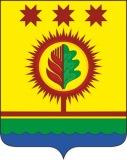 О тарифах на ритуальные услуги, предоставляемые согласно гарантированному перечню услуг по погребению на территории Шумерлинского муниципального округа Чувашской Республики В соответствии с Федеральным законом от 06.10.2003 № 131-ФЗ «Об общих принципах организации местного самоуправления в Российской Федерации», Федеральным законом от 12.01.1996 № 8-ФЗ «О погребении и похоронном деле», руководствуясь Уставом Шумерлинского муниципального  округа,администрация Шумерлинского муниципального округа постановляет:1. Утвердить тарифы на ритуальные услуги, предоставляемые согласно гарантированному перечню услуг по погребению на территории Шумерлинского муниципального округа Чувашской Республики согласно приложению к настоящему постановлению.2. Признать утратившим силу постановление администрации Шумерлинского района от 28.01.2021 № 27 «О тарифах на ритуальные услуги, предоставляемые согласно гарантированному перечню услуг по погребению на территории Шумерлинского района Чувашской Республики».3. Настоящее постановление вступает в силу после его официального опубликования в издании «Вестник Шумерлинского  района», подлежит размещению на официальном сайте Шумерлинского муниципального округа в сети Интернет и распространяется на правоотношения, возникшие с 01 февраля 2022 года.Глава Шумерлинского муниципального округа Чувашской Республики                                                                        Л.Г. РафиновПриложение к постановлению администрации Шумерлинского муниципального округаот  31.01.2022   № 34Тарифына  ритуальные услуги, предоставляемыесогласно гарантированному перечню услуг на погребение на территории Шумерлинского муниципального округа Чувашской Республикис 01 февраля 2022 годаЧĂВАШ  РЕСПУБЛИКИЧУВАШСКАЯ РЕСПУБЛИКА ÇĚМĚРЛЕ МУНИЦИПАЛЛĂОКРУГĔН АДМИНИСТРАЦИЙĚ       ЙЫШĂНУ31.01.2022  34 № Çемěрле хулиАДМИНИСТРАЦИЯШУМЕРЛИНСКОГО МУНИЦИПАЛЬНОГО ОКРУГА ПОСТАНОВЛЕНИЕ31.01.2022 № 34город Шумерля№ п/пНаименование  услугТарифы (руб. и коп.)1Оформление  документов, необходимых для  погребения661,672Предоставление и доставка гроба и других предметов, необходимых для погребения2576,913Перевозка тела (останков) умершего на  кладбище (в крематорий)1567,054Погребение (кремация с последующей выдачей урны с прахом).2159,05ИТОГО:6964,68